Name ___________       5th Grade Math 4 Today Week #22Monday (DAP.15.5.2b)Tuesday (5.NO.1.5.1b2)Wednesday (5.G.8.5.1)Thursday (M.13.5.1)Teresa’s math grade on her report card is the average of all her graded assignments below. What is Teresa’s math average (mean)?Teresa's grades: 89, 92, 75, 81, and 98What is the mean height of the players in the starting lineup of the Balton Bears?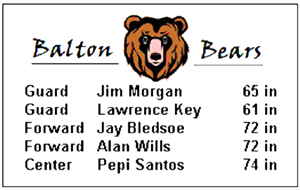 Haley has taken 5 tests in her math class so far this year. If her scores have been 78, 85, 78, 82, and 82, what is her mean test grade for the class so far?Ramon received the following scores on six math papers.36⁢         92⁢         86⁢         88⁢         79⁢         94What was the mean score?Solve each.1.28 x 6 =6.5 x 3.2 =8.22 x 4 =9.1 x 6.4 =There are 18 men and 31 women participating in a triathlon. What is the ratio of the number of men participating to the number of women participating?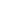 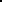 In the auditorium there are 33 red chairs and 17 blue chairs. What is the ratio of the number of blue chairs to the number of red chairs?Joanna's Burger Place made 3 burgers with onions and 1 burger without onions. What is the ratio of the number of burgers with onions to the number of burgers without onions?A donut shop made 33 donuts with frosting and 17 donuts without frosting. What is the ratio of the number of donuts without frosting to the number of donuts with frosting?Solve each.1.46 x 3 =2.4 x 2.2 =1.31 x 9 =3.5 x 5.6 =How many sides does a triangle have? __________How many sides does an octagon have? __________How many sides does a decagon have?  _________How many more sides does a decagon have than a nonagon? __________How many sides does a hexagon have? __________How many more sides does a hexagon have than a pentagon? __________How many sides does a quadrilateral have? __________How many more sides does an octagon have than a heptagon? __________Solve each.3.16 x 4 =2.6 x 4.2 =9.13 x 2 =5.5 x 3.6 =Bryce's kitchen sink got clogged, so he called a plumber. The plumber arrived at twenty-five to two, and spent five minutes fixing the sink. What time was it when the plumber finished working on Bryce's sink?Fran rode the train from Atlanta to New York City. The train left Atlanta at 10:35 p.m. It took nineteen hours and ten minutes to get to New York City. What time was it when Fran got off the train in New York?Wendy went camping for a night. She arrived at the campground at 4:50 p.m., and left 17 hours and 35 minutes later. What time was it when Wendy left the campground?Kara started cleaning her room at 12:30 p.m. She finished cleaning it 2 hours and 40 minutes later. What time was it when Kara finished cleaning her room?Solve.3.12 x 4 =3.6 x 2.1 =5.12 x 4 =4.3 x 2.3 =